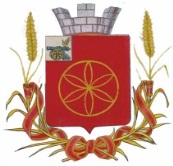 АДМИНИСТРАЦИЯ  МУНИЦИПАЛЬНОГО ОБРАЗОВАНИЯРУДНЯНСКИЙ РАЙОН СМОЛЕНСКОЙ ОБЛАСТИР А С П О Р Я Ж Е Н И Еот 20.10.2016 N 482О разработке проекта внесенияизменений   в  текстовую часть Правил землепользования и застройки Казимировского сельскогопоселения Руднянского районаСмоленской областиВ целях создания условий для устойчивого развития территории муниципального образования Казимировского сельского поселения Руднянского района Смоленской области  и совершенствования порядка регулирования землепользования и застройки на соответствующих территориях поселения, в соответствии с Градостроительным кодексом Российской Федерации, руководствуясь Федеральным законом от  года № 131-ФЗ «Об общих принципах организации местного самоуправления в Российской Федерации», Уставом муниципального образования Руднянский район  Смоленской области1. Отделу по архитектуре, строительству и ЖКХ  Администрации муниципального образования Руднянский район Смоленской области разработать   проекты документов:- положение о внесении изменений в правила землепользования и застройки на территории Казимировского сельского поселения Руднянского района Смоленской области;- положение об изменении видов разрешенного использования земельных участков и объектов капитального строительства физическими и юридическими лицами на территории  Казимировского сельского поселения Руднянского района Смоленской области;- положение о регулировании землепользования и застройки на территории Казимировского сельского поселения Руднянского района Смоленской области;- положение о подготовке документации по планировке территории   Казимировского сельского поселения Руднянского района Смоленской области;- положение о регулировании иных вопросов землепользования и застройки  на территории Казимировского сельского поселения Руднянского района Смоленской области; для внесения изменений в  текстовую часть Правил землепользования и застройки Казимировского сельского поселения Руднянского района Смоленской области.2. Отделу по архитектуре, строительству и ЖКХ Администрации муниципального образования Руднянский район Смоленской области разместить проекты документов для внесения изменений в  текстовую часть Правил землепользования и застройки Казимировского сельского поселения Руднянского района Смоленской области на официальном сайте муниципального образования Руднянский район Смоленской области.3. Контроль за исполнением настоящего распоряжения возложить на заместителя Главы   муниципального образования Руднянский район Смоленской области С.Е. Брич.И.п. Главы муниципального образованияРуднянский район Смоленской области                                               С.В. Архипенков